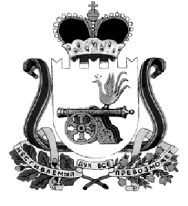 АДМИНИСТРАЦИЯ МУНИЦИПАЛЬНОГО ОБРАЗОВАНИЯ«КАРДЫМОВСКИЙ РАЙОН» СМОЛЕНСКОЙ ОБЛАСТИП О С Т А Н О В Л Е Н И Еот 05.03.2019   № 00128Администрация муниципального образования «Кардымовский район» Смоленской областипостановляет:1. Внести следующие изменения в постановление Администрации муниципального образования «Кардымовский район» Смоленской области от 24.02.2014 № 0143 «Об утверждении муниципальной программы «Развитие пассажирского транспорта в муниципальном образовании «Кардымовский район»  Смоленской области на 2014-2016 годы» (в ред. от 24.09.2015 г. № 00582, от 12.05.2016 г. № 00224, от 10.02.2017 г. № 00077, от 30.03.2017 г. № 00213, от 04.10.2017 г. № 00655, от 05.04.2018 г. № 00243) (далее – постановление):1.1. В наименовании постановления слова «на 2014-2016 годы» исключить.1.2. В пункте 1 постановления «на 2014-2016 годы» исключить.1.3. Приложение к постановлению изложить в новой редакции согласно приложению к настоящему постановлению.2. Опубликовать настоящее постановление на официальном сайте Администрации муниципального образования «Кардымовский район» Смоленской области в сети «Интернет».3. Контроль исполнения настоящего постановления возложить на заместителя Главы муниципального образования «Кардымовский район» Смоленской области Д.В. Тарасова.4. Настоящее постановление вступает в силу со дня его подписания и применяется к правоотношениям, возникшим с 1 января 2019 года.МУНИЦИПАЛЬНАЯ программа«Развитие пассажирского транспорта в муниципальном образовании «Кардымовский район» Смоленской области»(в ред. от 24.09.2015 г. № 00582, от 12.05.2016 г. № 00224, от 10.02.2017 г. № 00077, от 30.03.2017 г. № 00213, от 04.10.2017 г. № 00655, от 05.04.2018 г. № 00243)п. Кардымово2019ПАСПОРТмуниципальной программыРаздел 1. Содержание проблемы и обоснование необходимости ее решения программно-целевым методом.Транспортное обслуживание населения района осуществляется по 8-ми автобусным маршрутам: Кардымово – Титково, Кардымово – Нетризово, Кардымово – Каменка, Кардымово – Шестаково, Кардымово – Пнево, Смоленск – Кардымово, Ярцево – Кардымово, Смоленск – Верхнеднепровский, в том числе пять маршрутов - муниципальные (Кардымово – Титково, Кардымово – Нетризово, Кардымово – Каменка, Кардымово –– Шестаково, Кардымово – Пнево).Изменение тарифной, кредитной и налоговой политики, рост цен на энергоносители, рост количества личного транспорта привело к снижению объемов пассажирских перевозок, ухудшению экологических и технических характеристик автобусов, задействованных на обслуживании маршрутной сети.Для преодоления этих негативных факторов необходима разработка комплекса мероприятий по дальнейшему развитию пассажирского транспорта, целью которых должно быть улучшение качественных показателей перевозок пассажиров и повышение уровня доступности транспортных услуг.Программа устанавливает цели и задачи повышения эффективности использования транспорта, определяет организационные, технические и технико-экономические мероприятия, необходимые для ее реализации.Реализация Программы будет осуществляться на основе выполнения мероприятий отдельных направлений Программы, взаимоувязанных по целям, задачам и срокам исполнения.В целях развития транспортного обслуживания и удовлетворения спроса населения в пассажирских перевозках предусматривается:- разработка рациональных маршрутных схем перевозок пассажиров с учетом работы всех видов транспорта;- совершенствование нормативной правовой базы по организации пассажирских перевозок и оптимизации маршрутной сети;- установление транспортного сообщения малых поселений с административным центром муниципального образования.Решение указанных задач требует системного и программного подхода, совместного участия органов местного самоуправления и транспортных организаций Кардымовского района.Раздел 2. Цели, задачи и целевые показатели Программы.Цель Программы – удовлетворение потребностей населения в пассажирских перевозках пригородным транспортом по маршрутам регулярных перевозок.Задачи Программы:1. Финансовая поддержка перевозчиков, осуществляющих пассажирские перевозки автомобильным транспортом в межмуниципальном автомобильном сообщении на территории муниципального образования «Кардымовский район» Смоленской области.2. Повышение эффективности функционирования транспортной системы за счет уровня комфортности, безопасности транспортной системы и ее доступности, в том числе для маломобильных категорий граждан.Целевые показатели Программы:Раздел 3. Перечень программных мероприятий.Перечень программных мероприятий указан в приложении к Программе.Раздел 4. Обоснование ресурсного обеспечения программы.Общий объем финансирования Программы за счет средств бюджета муниципального образования «Кардымовский район» Смоленской области (далее также - районный бюджет) составит 17 960,183 тыс. рублей, в т.ч. по годам:2014 год – 1 876,627 тыс. руб.,2015 год – 2 209,756 тыс. руб.,2016 год – 2 188,8 тыс. руб.,2017 год – 2 230,0 тыс. руб.,2018 год – 2 345,0 тыс. руб.,2019 год – 2 370,0 тыс. руб.,2020 год – 2 370,0 тыс. руб.,2021 год – 2 370,0 тыс. руб.Объемы финансирования мероприятий Программы подлежат ежегодному уточнению с учетом с учетом складывающейся экономической ситуации по всем направлениям, а также объемом районного бюджета на соответствующий финансовый год, предусматривающих средства на реализацию ПрограммыРаздел 5. Механизм реализации программы.Механизм реализации Программы – это система скоординированных по срокам и объему финансирования мероприятий, обеспечивающих достижение намеченных результатов.Исполнителями Программы являются структурные подразделения Администрации муниципального образования «Кардымовский район» Кардымовского района и муниципальные бюджетные учреждения.Исполнители Программы несут ответственность за качественное и своевременное исполнение программных мероприятий, целевое и рациональное использование выделяемых на их реализацию бюджетных средств.Управление Программой осуществляет заказчик Программы.Заказчик Программы:- обеспечивает реализацию Программы и её финансирование;- осуществляет координацию деятельности её исполнителей и участников;- представляет в установленном порядке предложения по уточнению перечня мероприятий Программы на очередной финансовый год;- осуществляет мониторинг результатов реализации мероприятий Программы;- осуществляет формирование аналитической информации о реализации мероприятий Программы;- контролирует целевое и эффективное использование выделенных бюджетных средств;- осуществляет подготовку и предоставление ежегодных отчетов о реализации Программы;- организует размещение на интернет-сайте текста Программы и информацию о результатах её реализации.Порядок финансирования мероприятий программы из средств районного бюджета осуществляется путем выделения средств с последующим перечислением исполнителям конкретных мероприятий в установленном законом порядке.Корректировка программных мероприятий и их ресурсного обеспечения в ходе реализации Программы осуществляется путем внесения изменений в Программу и оформляется Постановлением Администрации муниципального образования «Кардымовский район».Контроль за реализацией муниципальной программы осуществляется Заместителем Главы муниципального образования «Кардымовский район» Смоленской области.Перечень программных мероприятийО внесении изменений в постановление Администрации муниципального образования «Кардымовский район» Смоленской области от 24.02.2014 № 0143Глава муниципального образования «Кардымовский район» Смоленской областиП.П. НикитенковПриложениек постановлению Администрации муниципального образования «Кардымовский район» Смоленской области от ___.____. 20___  № ____Утвержденапостановлением Администрации муниципального образования «Кардымовский район» Смоленской области от 24.02.2014 № 0143Наименование ПрограммыМуниципальная программа «Развитие пассажирского транспорта в муниципальном образовании «Кардымовский район» Смоленской области» (далее – Программа)Основание для разработки ПрограммыКонституция Российской Федерации, Гражданский кодекс Российской Федерации, Федеральный закон от 06.10.2003 г. № 131- ФЗ «Об общих принципах организации местного самоуправления в Российской Федерации», Устав муниципального образования «Кардымовский район» смоленской области.Заказчик ПрограммыОтдел строительства, транспорта, ЖКХ, связи Администрации муниципального образования «Кардымовский район» Смоленской областиРазработчик (разработчики) ПрограммыОтдел строительства, транспорта, ЖКХ, связи Администрации муниципального образования «Кардымовский район» Смоленской областиЦели и задачи ПрограммыЦель Программы – удовлетворение потребностей населения в пассажирских перевозках пригородным транспортом по маршрутам регулярных перевозок.Задачи Программы:1. Финансовая поддержка перевозчиков, осуществляющих пассажирские перевозки автомобильным транспортом в межмуниципальном автомобильном сообщении на территории муниципального образования «Кардымовский район» Смоленской области.2. Повышение эффективности функционирования транспортной системы за счет уровня комфортности, безопасности транспортной системы и ее доступности, в том числе для маломобильных категорий граждан.Целевые показатели ПрограммыУменьшение количества человек, проживающих в населенных пунктах, не имеющих регулярного автобусного и (или) железнодорожного сообщения с административным центром в общей численности Кардымовского районаСроки и этапы реализации Программы2014-2021 годыИсточники и объёмы
финансирования
ПрограммыОбщий объем финансирования Программы за счет средств бюджета муниципального образования «Кардымовский район» Смоленской области (далее также - районный бюджет) составит 17 960,183 тыс. рублей, в т.ч. по годам:2014 год – 1 876,627 тыс. руб.,2015 год – 2 209,756 тыс. руб.,2016 год – 2 188,8 тыс. руб.,2017 год – 2 230,0 тыс. руб.,2018 год – 2 345,0 тыс. руб.,2019 год – 2 370,0 тыс. руб.,2020 год – 2 370,0 тыс. руб.,2021 год – 2 370,0 тыс. руб.№ПоказательЕд. изм.Ожидаемые конечные результаты реализации ПрограммыОжидаемые конечные результаты реализации ПрограммыОжидаемые конечные результаты реализации ПрограммыОжидаемые конечные результаты реализации ПрограммыОжидаемые конечные результаты реализации ПрограммыОжидаемые конечные результаты реализации ПрограммыОжидаемые конечные результаты реализации ПрограммыОжидаемые конечные результаты реализации Программы№ПоказательЕд. изм.201420152016201720182019202020211.Уменьшение количества человек, проживающих в населенных пунктах, не имеющих регулярного автобусного и (или) железнодорожного сообщения с административным центром в общей численности Кардымовского районачел.613600590590550500450425Приложениек муниципальной программе «Развитие пассажирского транспорта в муниципальном образовании «Кардымовский район» Смоленской области»№п/пНаименованиемероприятияСрок реализацииИсполнительОбъем финансирования (тыс. руб.)Объем финансирования (тыс. руб.)Объем финансирования (тыс. руб.)Объем финансирования (тыс. руб.)Объем финансирования (тыс. руб.)Объем финансирования (тыс. руб.)Объем финансирования (тыс. руб.)Объем финансирования (тыс. руб.)Объем финансирования (тыс. руб.)Источник финансирования№п/пНаименованиемероприятияСрок реализацииИсполнительвсегов том числе по годамв том числе по годамв том числе по годамв том числе по годамв том числе по годамв том числе по годамв том числе по годамв том числе по годамИсточник финансирования№п/пНаименованиемероприятияСрок реализацииИсполнительвсего20142015201620172018201920202021Источник финансирования1234567891011121314Задача 1. Финансовая поддержка перевозчиков, осуществляющих пассажирские перевозки автомобильным транспортом в межмуниципальном автомобильном сообщении на территории муниципального образования «Кардымовский район» Смоленской областиЗадача 1. Финансовая поддержка перевозчиков, осуществляющих пассажирские перевозки автомобильным транспортом в межмуниципальном автомобильном сообщении на территории муниципального образования «Кардымовский район» Смоленской областиЗадача 1. Финансовая поддержка перевозчиков, осуществляющих пассажирские перевозки автомобильным транспортом в межмуниципальном автомобильном сообщении на территории муниципального образования «Кардымовский район» Смоленской областиЗадача 1. Финансовая поддержка перевозчиков, осуществляющих пассажирские перевозки автомобильным транспортом в межмуниципальном автомобильном сообщении на территории муниципального образования «Кардымовский район» Смоленской областиЗадача 1. Финансовая поддержка перевозчиков, осуществляющих пассажирские перевозки автомобильным транспортом в межмуниципальном автомобильном сообщении на территории муниципального образования «Кардымовский район» Смоленской областиЗадача 1. Финансовая поддержка перевозчиков, осуществляющих пассажирские перевозки автомобильным транспортом в межмуниципальном автомобильном сообщении на территории муниципального образования «Кардымовский район» Смоленской областиЗадача 1. Финансовая поддержка перевозчиков, осуществляющих пассажирские перевозки автомобильным транспортом в межмуниципальном автомобильном сообщении на территории муниципального образования «Кардымовский район» Смоленской областиЗадача 1. Финансовая поддержка перевозчиков, осуществляющих пассажирские перевозки автомобильным транспортом в межмуниципальном автомобильном сообщении на территории муниципального образования «Кардымовский район» Смоленской областиЗадача 1. Финансовая поддержка перевозчиков, осуществляющих пассажирские перевозки автомобильным транспортом в межмуниципальном автомобильном сообщении на территории муниципального образования «Кардымовский район» Смоленской областиЗадача 1. Финансовая поддержка перевозчиков, осуществляющих пассажирские перевозки автомобильным транспортом в межмуниципальном автомобильном сообщении на территории муниципального образования «Кардымовский район» Смоленской областиЗадача 1. Финансовая поддержка перевозчиков, осуществляющих пассажирские перевозки автомобильным транспортом в межмуниципальном автомобильном сообщении на территории муниципального образования «Кардымовский район» Смоленской областиЗадача 1. Финансовая поддержка перевозчиков, осуществляющих пассажирские перевозки автомобильным транспортом в межмуниципальном автомобильном сообщении на территории муниципального образования «Кардымовский район» Смоленской областиЗадача 1. Финансовая поддержка перевозчиков, осуществляющих пассажирские перевозки автомобильным транспортом в межмуниципальном автомобильном сообщении на территории муниципального образования «Кардымовский район» Смоленской областиЗадача 1. Финансовая поддержка перевозчиков, осуществляющих пассажирские перевозки автомобильным транспортом в межмуниципальном автомобильном сообщении на территории муниципального образования «Кардымовский район» Смоленской области1.1Субсидии на возмещение затрат, связанных с оказанием услуг по осуществлению пассажирских перевозок автомобильным транспортом в межмуниципальном автомобильном сообщении, не компенсированных доходами от перевозки пассажиров в связи с государственным регулированием тарифов по данным видам сообщений и средствами районного бюджета, предоставляемыми в целях обеспечения равной доступности услуг общественного транспорта2014 - 2021 г.г.Администрация муниципального образования «Кардымовский район» Смоленской области17 506,6271 876,6272 178,02 177,02 100,02 275,02 300,02 300,02 300,0Районный бюджетИтого:в том числе:Итого:в том числе:Итого:в том числе:Итого:в том числе:17 506,6271 876,6272 178,0002 177,02 100,02 275,02 300,02 300,02 300,0средства районного бюджетасредства районного бюджетасредства районного бюджетасредства районного бюджета17 506,6271 876,6272 178,0002 177,02 100,02 275,02 300,02 300,02 300,0внебюджетные средствавнебюджетные средствавнебюджетные средствавнебюджетные средства0,00,00,00,00,00,00,00,00,0Задача 2. Повышение эффективности функционирования транспортной системы за счет уровня комфортности, безопасности транспортной системы и ее доступности, в том числе для маломобильных категорий гражданЗадача 2. Повышение эффективности функционирования транспортной системы за счет уровня комфортности, безопасности транспортной системы и ее доступности, в том числе для маломобильных категорий гражданЗадача 2. Повышение эффективности функционирования транспортной системы за счет уровня комфортности, безопасности транспортной системы и ее доступности, в том числе для маломобильных категорий гражданЗадача 2. Повышение эффективности функционирования транспортной системы за счет уровня комфортности, безопасности транспортной системы и ее доступности, в том числе для маломобильных категорий гражданЗадача 2. Повышение эффективности функционирования транспортной системы за счет уровня комфортности, безопасности транспортной системы и ее доступности, в том числе для маломобильных категорий гражданЗадача 2. Повышение эффективности функционирования транспортной системы за счет уровня комфортности, безопасности транспортной системы и ее доступности, в том числе для маломобильных категорий гражданЗадача 2. Повышение эффективности функционирования транспортной системы за счет уровня комфортности, безопасности транспортной системы и ее доступности, в том числе для маломобильных категорий гражданЗадача 2. Повышение эффективности функционирования транспортной системы за счет уровня комфортности, безопасности транспортной системы и ее доступности, в том числе для маломобильных категорий гражданЗадача 2. Повышение эффективности функционирования транспортной системы за счет уровня комфортности, безопасности транспортной системы и ее доступности, в том числе для маломобильных категорий гражданЗадача 2. Повышение эффективности функционирования транспортной системы за счет уровня комфортности, безопасности транспортной системы и ее доступности, в том числе для маломобильных категорий гражданЗадача 2. Повышение эффективности функционирования транспортной системы за счет уровня комфортности, безопасности транспортной системы и ее доступности, в том числе для маломобильных категорий гражданЗадача 2. Повышение эффективности функционирования транспортной системы за счет уровня комфортности, безопасности транспортной системы и ее доступности, в том числе для маломобильных категорий гражданЗадача 2. Повышение эффективности функционирования транспортной системы за счет уровня комфортности, безопасности транспортной системы и ее доступности, в том числе для маломобильных категорий гражданЗадача 2. Повышение эффективности функционирования транспортной системы за счет уровня комфортности, безопасности транспортной системы и ее доступности, в том числе для маломобильных категорий граждан2.1Разработка и ежегодная актуализация схемы транспортного обслуживания населения 2015 - 2021 г.г.Отдел строительства, ЖКХ, транспорта, связи Администрации муниципального образования «Кардымовский район» Смоленской области0,00,00,00,00,00,00,00,00,0-2.2.Организация централизованных перевозок людей для обеспечения транспортной доступности спортивных, образовательных и культурно-массовых мероприятий2015 - 2021 г.г.Администрация муниципального образования «Кардымовский район» Смоленской области, Отдел образования Администрации муниципального образования «Кардымовский район» Смоленской области419,5560,031,75611,8111,464,660,070,070,0Районный бюджет2.3.Оказание автотранспортных услуг по перевозке груза2015 - 2021 г.г.Администрация муниципального образования «Кардымовский район» Смоленской области, Отдел образования Администрации муниципального образования «Кардымовский район» Смоленской области34,00,00,00,018,65,410,00,00,0Районный бюджетИтого:в том числе:Итого:в том числе:Итого:в том числе:Итого:в том числе:453,5560,031,75611,8130,070,070,070,070,0средства районного бюджетасредства районного бюджетасредства районного бюджетасредства районного бюджета453,5560,031,75611,8130,070,070,070,070,0внебюджетные средствавнебюджетные средствавнебюджетные средствавнебюджетные средства0,00,00,00,00,00,00,00,00,0Всего по программе:в том числе:Всего по программе:в том числе:Всего по программе:в том числе:Всего по программе:в том числе:17 960,1831 876,6272 209,7562 188,82 230,02 345,02 370,02 370,02 370,0средства районного бюджетасредства районного бюджетасредства районного бюджетасредства районного бюджета17 960,1831 876,6272 209,7562 188,82 230,02 345,02 370,02 370,02 370,0внебюджетные средствавнебюджетные средствавнебюджетные средствавнебюджетные средства0,00,00,00,00,00,00,00,00,0